Mail completed form with check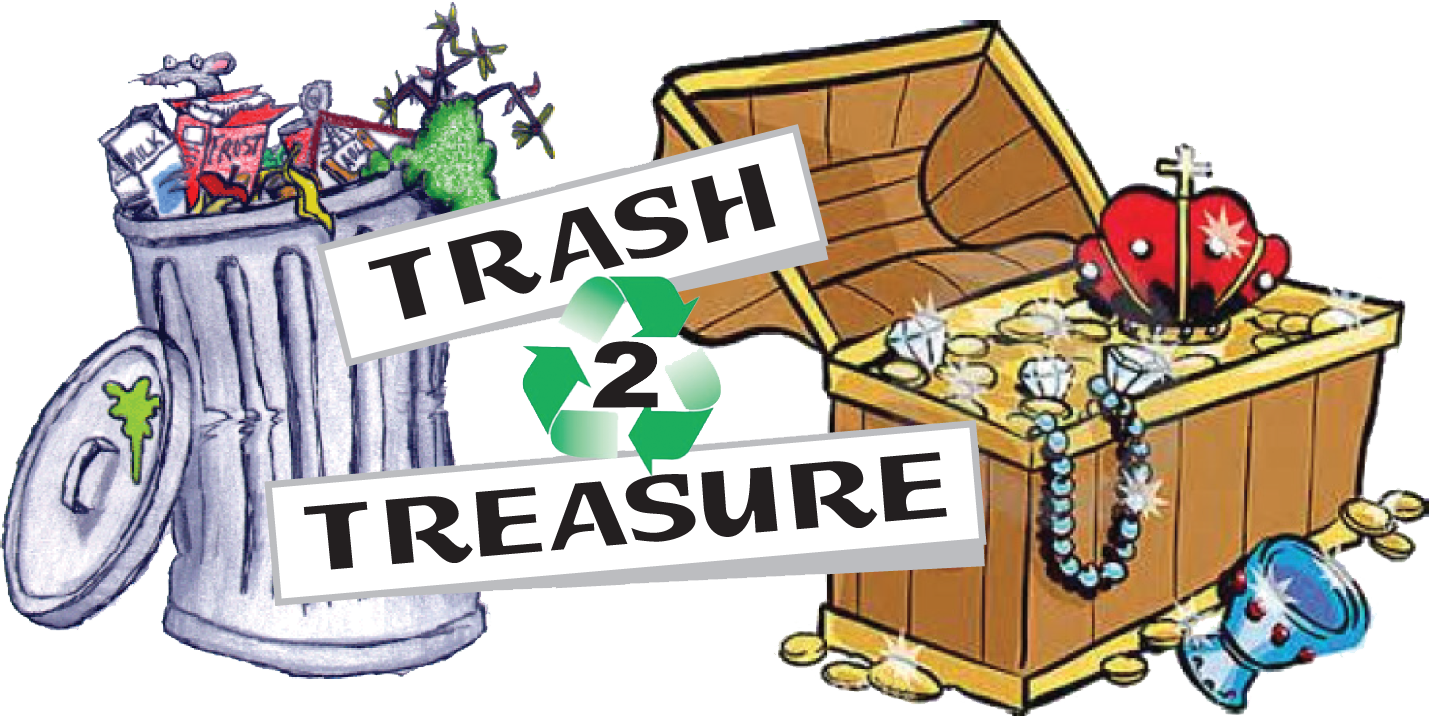  or money order payable to:Town of NiagaraTrash to TreasurePaige Printup7000 Lockport RoadNiagara Falls, NY 14305Name:________________________________________________________________________________________Business Name: (If applicable)____________________________________________________________Address:______________________________________________________________________________________Telephone: (Cell)_____________________________________________________________________________E-mail:________________________________________________________________________________________Brief description of product(s):______________________________________________________________________________________________________________________________________________________________Additional requests. (Reasonable requests will be addressed prior to the day of event)_________________________________________________________________________________________________☐  	Town Resident (Driver’s License required. Please attach a photocopy.)10 x 10 space $25.00 X _____	 = $______________ 10 X 20 space $50.00 X _____ = $_______________Total Enclosed $   __________________NO REFUNDS AND NO RAIN DATE☐ I have included a check for the above items for the 2024 Town of Niagara Trash to Treasure and I have read and understand the terms and conditions of the event.Signature:______________________________________________________Date: _______/___________/_________________APPLICATION/PAYMENT DEADLINE – June 3rd, 2023Contact Information: Paige Printup  pprintup@townofniagara.com